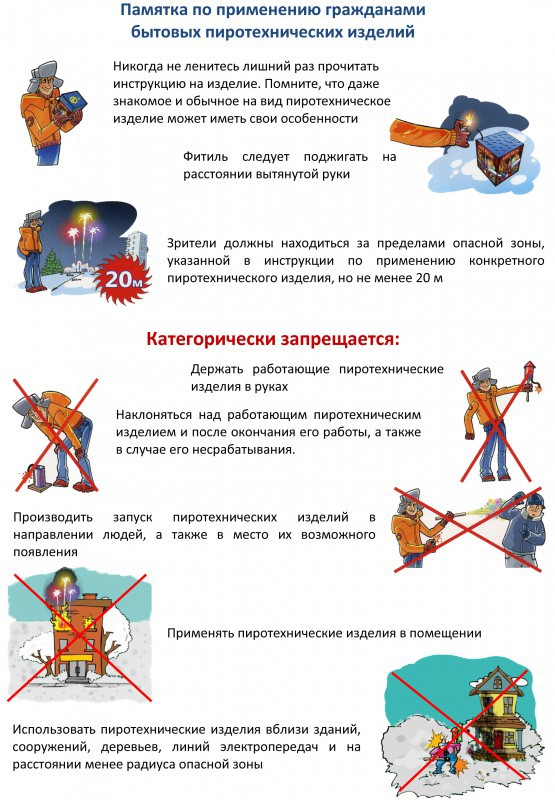 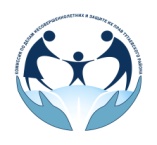 Наш адрес: г. Тутаев, ул. Пролетарская, д.30 8(48533) 2-34-23Наш адрес: г. Тутаев, ул. Пролетарская, д.30 8(48533) 2-34-23!!! МАЛЬЧИШКАМ И ДЕВЧОНКАМ, А ТАК ЖЕ  ИХ РОДИТЕЛЯМ!!!!!! МАЛЬЧИШКАМ И ДЕВЧОНКАМ, А ТАК ЖЕ  ИХ РОДИТЕЛЯМ!!!Опасности новогодних фейерверков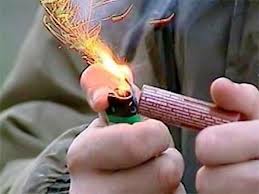 Опасности новогодних фейерверков                Осталось совсем немного времени до Новогодних праздников. В торговые предприятия уже поступили на реализацию пиротехнические изделия.                  Чтобы предупредить несчастные случаи, Комиссия по делам несовершеннолетних и защите их прав Тутаевского района напоминает основные правила продажи и пользования пиротехническими изделиями.               В соответствии с Правилами пожарной безопасности продажа пиротехнических изделий разрешается в специализированных магазинах или отделах, которые должны располагаться на верхних этажах зданий и не примыкать к эвакуационным выходам.               Пиротехнические изделия должны храниться в металлических шкафах, установленных в помещениях, отделенных противопожарными перегородками. Не допускается их размещение в подвалах. При покупке пиротехнических изделий обязательно обращайте внимание на наличие сертификата соответствия;При использовании пиротехники внимательно изучите инструкцию по применению данной продукции, инструкция обязательно должна быть на русском языке, соблюдайте безопасное расстояние при использовании пиротехнических изделий (не менее 20 м); Не храните пиротехнические изделия в большом количестве в домашних условиях;Будьте предельно осторожны при использовании пиротехники;Не держите и не поджигайте пиротехнику в руках;Не наклоняйтесь над работающим пиротехническим изделием;Никогда не используйте пиротехнические изделия внутри помещений, зданий и сооружений, на крышах, балконах;Не играйте с пиротехническими изделиями и не направляйте заряды в сторону людей;Не позволяйте детям самостоятельно использовать пиротехнику. Никогда не разбирайте фейерверочные изделия - ни до использования, ни после!КАТЕГОРИЧЕСКИ ЗАПРЕЩЕНО разбирать, дооснащать или каким-либо другим образомизменять конструкцию пиротехнического изделия до и после его использования.                Осталось совсем немного времени до Новогодних праздников. В торговые предприятия уже поступили на реализацию пиротехнические изделия.                  Чтобы предупредить несчастные случаи, Комиссия по делам несовершеннолетних и защите их прав Тутаевского района напоминает основные правила продажи и пользования пиротехническими изделиями.               В соответствии с Правилами пожарной безопасности продажа пиротехнических изделий разрешается в специализированных магазинах или отделах, которые должны располагаться на верхних этажах зданий и не примыкать к эвакуационным выходам.               Пиротехнические изделия должны храниться в металлических шкафах, установленных в помещениях, отделенных противопожарными перегородками. Не допускается их размещение в подвалах. При покупке пиротехнических изделий обязательно обращайте внимание на наличие сертификата соответствия;При использовании пиротехники внимательно изучите инструкцию по применению данной продукции, инструкция обязательно должна быть на русском языке, соблюдайте безопасное расстояние при использовании пиротехнических изделий (не менее 20 м); Не храните пиротехнические изделия в большом количестве в домашних условиях;Будьте предельно осторожны при использовании пиротехники;Не держите и не поджигайте пиротехнику в руках;Не наклоняйтесь над работающим пиротехническим изделием;Никогда не используйте пиротехнические изделия внутри помещений, зданий и сооружений, на крышах, балконах;Не играйте с пиротехническими изделиями и не направляйте заряды в сторону людей;Не позволяйте детям самостоятельно использовать пиротехнику. Никогда не разбирайте фейерверочные изделия - ни до использования, ни после!КАТЕГОРИЧЕСКИ ЗАПРЕЩЕНО разбирать, дооснащать или каким-либо другим образомизменять конструкцию пиротехнического изделия до и после его использования.Уважаемые взрослые и дети, будьте внимательны!               Многие из Вас уже начали покупать пиротехнику в магазинах и бесконтрольно пользоваться ею. На подобных изделиях должны стоять данные о производителе и обязательная инструкция по применению. Запрещено продавать пиротехнику детям до 16 лет.              Чтобы Новогодние праздники принесли Вам и Вашим родным радость, выполняйте элементарные правила пожарной безопасности!Уважаемые взрослые и дети, будьте внимательны!               Многие из Вас уже начали покупать пиротехнику в магазинах и бесконтрольно пользоваться ею. На подобных изделиях должны стоять данные о производителе и обязательная инструкция по применению. Запрещено продавать пиротехнику детям до 16 лет.              Чтобы Новогодние праздники принесли Вам и Вашим родным радость, выполняйте элементарные правила пожарной безопасности! Звонки с городских телефонов в службы экстренной помощи (бесплатно):01  - пожарная охрана и спасатели02  - милиция03  - скорая помощь04  -газовая аварийная служба Звонки с городских телефонов в службы экстренной помощи (бесплатно):01  - пожарная охрана и спасатели02  - милиция03  - скорая помощь04  -газовая аварийная служба